Utrechtsebaan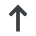 Rijd naar het noordwesten op de A12, richting de Afslagen 3-Bezuidenhout 2,2 km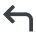 Volg een rijstrook naar keuze om linksaf te slaan naar de Zuid Hollandlaan/de S101 290 mSla rechtsaf naar de Koningskade/de S100 Ga verder op de S100950 mVolg de 2 linkerrijstroken om linksaf te slaan naar de Laan Copes van Cattenburch/de S100 Ga verder op de S1002,4 kmSla linksaf naar de Kon. Emmakade/de S100 600 m13 min. (6,4 km)Kon. EmmakadeDen Haag Rijd naar het zuidoosten op de Kon. Emmakade/de S100, richting de Weimarstraat 400 mSla linksaf naar de Elandstraat Je vindt je bestemming rechts300 m2 min. (700 m)Albert Heijn XLElandstraat 160, 2513 GW Den Haag 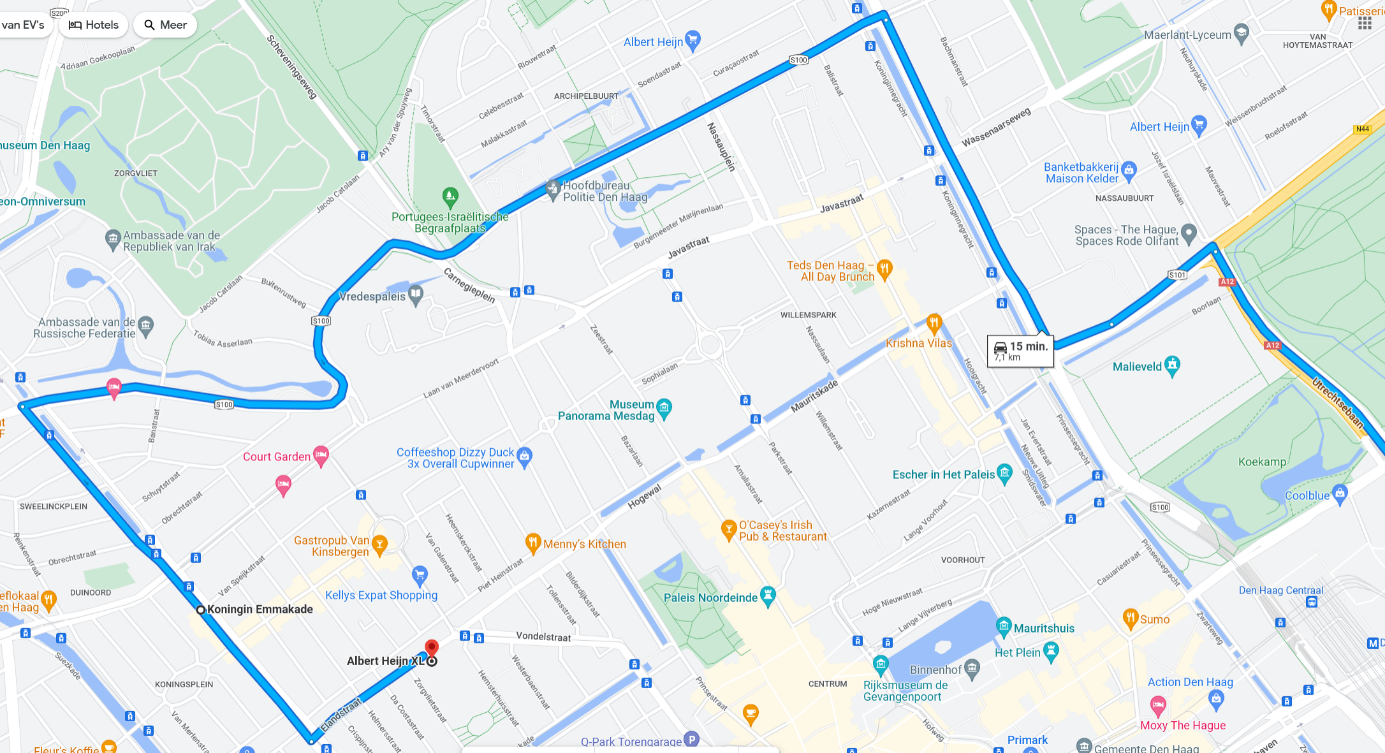 Hier is het. Piet Heinplein 50 Tegenover de kinderboekenwinkel. Ingang StrijkdomeinVanaf AH XXL loop je in 4 minuten via de Piet Heinstraat naar de studio.